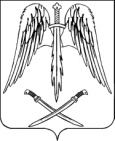 ПОСТАНОВЛЕНИЕАДМИНИСТРАЦИИ АРХАНГЕЛЬСКОГО СЕЛЬСКОГО ПОСЕЛЕНИЯТИХОРЕЦКОГО РАЙОНАот  01.08.2012		                                                                                    №  159станица  АрхангельскаяО внесении изменений в постановление администрации Архангельского сельского поселения Тихорецкого района от 2 ноября 2011 года № 266 «Об утверждении целевой программы «Пожарная безопасность в Архангельском сельском поселении Тихорецкого района» на 2012год»Во исполнение Федерального закона от 6 октября 2003 года № 131-ФЗ «Об общих принципах организации местного самоуправления в Российской Федерации», Федерального закона от 21 декабря 1994 года. № 69-ФЗ «О пожарной безопасности» и в целях обеспечения пожарной безопасности на территории Архангельского сельского поселения Тихорецкого района,п о с т а н о в л я ю:1.Внести в постановление администрации Архангельского сельского поселения Тихорецкого района от 2 ноября 2011 года № 266 «Пожарная безопасность  в Архангельском сельском поселении Тихорецкого района» на 2012 год» следующее изменение:пункт 4 приложения к постановлению изложить в новой редакции (прилагается).2.Постановление вступает в силу со дня его подписания.Глава Архангельского сельского поселения Тихорецкого района                                      	           В.В. Трифонов	 ПРИЛОЖЕНИЕ к постановлению администрации Архангельского сельского поселения Тихорецкого района  от  01.0.2012  № 159								«ПРИЛОЖЕНИЕ								УТВЕРЖДЕНА								постановлением администрации								Архангельского сельского 									поселения Тихорецкого района 								от 02.11.2012  № 266								(в редакции постановления 									администрации Архангельского 								сельского поселения 										Тихорецкого района 								от 01.08.2012  № 159«4.Программные мероприятияЗаместитель главы Архангельского сельскогопоселения Тихорецкого района					       А.В. Волокитин№ п/пМероприятиеСумма, тыс. рублейИсточник финансирования1Приобретение средств, предназначенных для обеспечения пожарной безопасности (ранцевые огнетушители, громкоговорители и др.)19,8Бюджет поселения2Изготовление памяток по пожарной безопасности0,3Бюджет поселения3Опахивание земельных участков6,2Бюджет поселенияИТОГОИТОГО         26,3         26,3